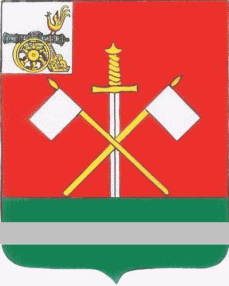 СМОЛЕНСКАЯ ОБЛАСТЬМОНАСТЫРЩИНСКИЙ РАЙОННЫЙ СОВЕТ ДЕПУТАТОВ		                          РЕШЕНИЕ от 16 ноября 2016 года                                                                                  № 18Об отчете об исполнении бюджета муниципального образования «Монастырщинский район» Смоленской области за 9 месяцев 2016 годаВ соответствии с пунктом 5 статьи 2642 Бюджетного  кодекса Российской Федерации, Монастырщинский районный Совет депутатовРЕШИЛ:1. Отчет об исполнении бюджета муниципального образования «Монастырщинский район» Смоленской области за 9 месяцев 2016 года по доходам в сумме 176 813,6  тыс. рублей, по расходам в сумме 158 937,7 тыс. рублей, профицит в сумме 17 875,9 тыс. рублей принять к сведению.2. Настоящее решение вступает в силу с момента его подписания.Председатель Монастырщинского районного Совета депутатов			                                                     П.А. Счастливый